Valley Ridge Academy School Advisory Council Meeting Minutes Tuesday, November 28, 2023 @ 4pm Location: Media Center Quorum: MetCall to Order: Samantha CalascioneVote to approve meeting minutes.  – APPROVED October minutes. 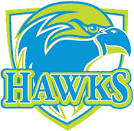 Review of Finances SAC - $32,946.31School Recognition Funds - $88,000 (approximately – rounded)School Board Update: Ms. Barrera not present. Principal Update: . No re-zoning. Staying as we are.Ponte Vedra Rotary group (SOS – new initiative) – raise money for Soaring High. Trying to help students that need assistance.Rent/fees Medical needsHelp more students that are struggling (not classified as homeless)School recognition fundsBased on last year. “A School” – how would we like to distribute recognition money earned? Two options A and BA Option – started here by Nov. 4 – May 25. Currently employed or have retired from SJC or be retired to be eligible. Part time receive amount equal to ½ the bonus. 5% of funds allocated to SAC to promote SIP initiatives. B Option – work entire school year but you could have left school system. All staff voted – majority 60+ votes for Option A. Will submit to district if SAC agrees. Option A APPROVED. Closing Thoughts, Comments, and/or QuestionsAdjournment – Meeting adjourned at 4:21pm. 